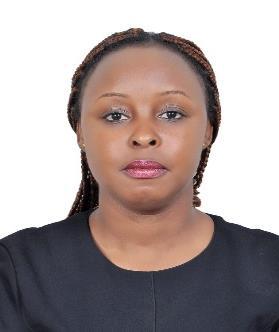 LOISE Email: loise-394531@gulfjobseeker.com Status: SingleNationality: KenyanCAREER OBJECTIVE:To obtain a management position, in which I am given the opportunity to play a direct role in the unlimited growth and success of solid organization..WORK EXPERIENCE:April 2019- PresentMachine operatorGreet  guests  whenarriveattheyamusement park and ask them which ride they would like to embark onCycle  guests  through  the  amusement  park  and  lead  them  to  their  choice  of  rideProvide  guests  with  information  on  how  to  operate  a  ridees  and  what  to  do  in  casBuckle  in  guests  properly  and  securelyAssist  guests  in  embarking  and  disembarking  from  the  rideOperate  rides  for  designated  period  of  timeProvide  guests  with  warnings  on  time  limits•	Educate	guests	about	the	policies needandto followprotocolsduringtheirthatstayat theyamusement parkPerform  repair  and  maintenance  activities  on  each  designated  rideInspect  rides  and  surrounding  areas  several  times  a  day  to  ensure  safetyInform  management  of  any  fault  iningridesthemfromthatworkingmayatoptimumbekeeplevelPerform  First  Aid  and  CPR  in  case  of  emergencies  such  as  ride  accidentsSEP-2016 TO 17 JAN 2019GUEST SERVICE/SALES ASSOCIATEProvide customers with product information that they needDemonstrate the working of a product when required.Provide information on daily deals, promotions and any discount offers associated.Ensure that all products are well stocked and are easy to reachRefer and report customer enquiries and complaints to the appropriate department.Investigate customers’ problems and find solutions.MARCH2015-AUGUST 2016Customer ServiceKeeping the reception area clean & tidy and maintaining a consistent presence at the desk.Billing treatments accurately and on time, cross charging to Club members and ensuring required discounts and offers are applied.Ensuring treatments are collected on time and dealing with any issues rapidly and in a professional mannerEnsure required Health & Safety and daily checklists are completed and recorded appropriately.JANUARY 2011- FEBRUARY 2012HOSTESSResponsibilities:Greet incoming and departing Guests warmly with a genuine smile and eye contact; escort them to assigned dining area; present menus; announce waiter's nameUse visual cues to seat Guests in either the bar or dining area depending on their preferenceInform Guest of current promotion and who will be serving them to ensure a smooth handoff to the service staffAnswer incoming calls to the restaurant and provide appropriate serviceManage the flow of Guests into the Dining and Bar areas, provide accurate wait times to incoming Guests if appropriateTend to special Guest needs and requestsObservant to Guests' needs throughout dining experience to ensure they receive high quality service (i.e. notice a drink refill is needed while seating another Guest and ensuring the drink is refilled prior to getting back to the door).Protect establishment and patrons by adhering to sanitation, safety and alcohol control policiesMARCH 2012 –DEC 2014 KENYA COMMIS IIInspect food preparation and serving areas to ensure observance of safe, sanitary food-handling practices.Turn or stir foods to ensure even cooking.Season and cook food according to recipes or personal judgment and experience.Observe and test foods to determine if they have been cooked sufficiently.Weigh, measure, and mix ingredients according to recipes.Portion, arrange, and garnish food, and serve food to waiters or patrons.Regulate temperature of ovens, broilers, grills, and roasters.Substitute for or assist other cooks during emergencies or rush periods.Bake, roast, broil, and steam meats, fish, vegetables, and other foods.Maintaining hygiene to prevent food poisoning.EDUCATION BACKGROUNDEast African Utalii College: Diploma in Catering Upper Class Division 2011 Zetech College: Diploma in Food Production Upper Class Division 2010 Certificate in secondary educationOTHER MERITS AND TRAININGSCertified buggy licensed driver.Certificate in basic food hygiene.Certificate in basic fire safety.Certificate of appreciation (Dubai parks & resorts summer camp)REFEREES:Upon Request!